Google Workspace remplace Google Apps. (Les fiches outils sont en fin de chapitre)Travail à faireOneDrive – MS Office (30’)1. Créez éventuellement un compte personnel Microsoft OneDrive et activez votre espace OneDrive.2. Créez un dossier Fichier personnel.3. Créez le document Définition Cloud computing sous Word Apps puis saisissez et mettez en forme le texte du document 1.Google Workspace (30’)1. Créez éventuellement un compte personnel Google Drive ou Gmail.2. Activez votre espace Google Drive puis créez un dossier Fichier personnel.3. Créez le document Définition Cloud computing sous Google Workspace puis saisissez et mettez en forme le texte du document 1. Doc. 1   Les 11 avantages du mode SaaS pour votre PMEDes services à moindre coût : les coûts d’utilisation et de maintenance des logiciels sont inférieurs à une acquisition traditionnelle.Pas d’installation ni de mises à jour : les logiciels SaaS sont préinstallés sur les serveurs du prestataire et prêts à l’emploi, d’où un temps de déploiement très faible. L’entreprise n’a pas à se soucier des mises à jour qui sont réalisées par le prestataire. Par ailleurs, tous les salariés utilisent la même version, ce qui favorise la compatibilité des données en interne.Pas d’investissement à amortir : les logiciels ne sont pas des immobilisations dans le bilan mais des charges dans le compte de résultat. Laquelle est déductible du résultat de l’entreprise : il n’est plus nécessaire de comptabiliser les amortissements.Réduction de la consommation : le coût des serveurs est réduite grâce à la mutualisation des ressources entre les entreprises.De nombreux prestataires possibles : l’entreprise peut choisir un prestataire unique pour toutes les applications en mode SaaS ou un prestataire différent pour chaque application, en fonction de ses préférences.Des données sécurisées : la sécurité des données est à la charge du prestataire choisi, qui emploie des experts dont c’est le cœur de métier.Accessibles partout 24/7 : la délocalisation des logiciels sur les serveurs distants permet une utilisation nomade des services et documents. Il est possible d’y accéder n’importe où et n’importe quand dès lors qu’il y a une connexion Internet.Travail partagé simplifié : les données peuvent facilement être partagées dans des groupes protégés de travail collaboratifs.Un contrat personnalisable : lorsque l’entreprise désire stocker des données confidentielles, elle a la possibilité de négocier avec le prestataire des dispositions spécifiques pour la sécurité, la maintenance et le taux de disponibilité des données.Une formule adaptable : les offres sont souples et évolutives et s’adaptent rapidement aux besoins réels de l’entreprise. Si la PME embauche ou réduit ses effectifs, l’abonnement est modifiable quasi-instantanément.Produire en mode SaaS : l’entreprise peut également créer des services en mode SaaS à destination de ses clients. Pour cela, pas besoin de développer sa propre infrastructure, il suffit de nouer un partenariat avec le Client.Mission 6 – Utiliser Google Workspace ou MS Office en ligneMission 6 – Utiliser Google Workspace ou MS Office en ligneMission 6 – Utiliser Google Workspace ou MS Office en ligneDurée : 1 h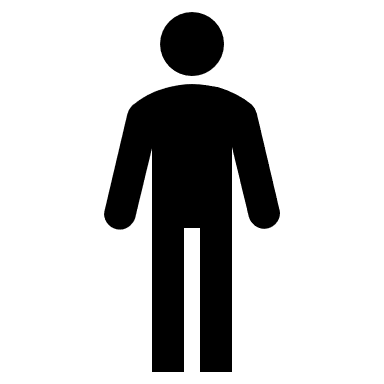 Source